The object at the right is constructed using
linking cubes. Each face of a cube has an area 
of 1 unit2. 	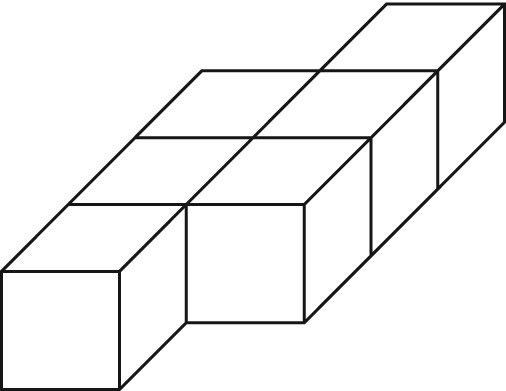 a)	Describe or show on the diagram where 
there are overlapping faces.b)	Determine the surface area of the composite object.Determine the surface area of the
composite object at the right.


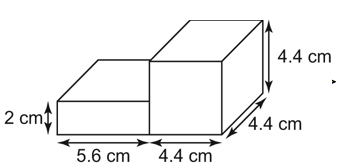 Use the diagram on the right.	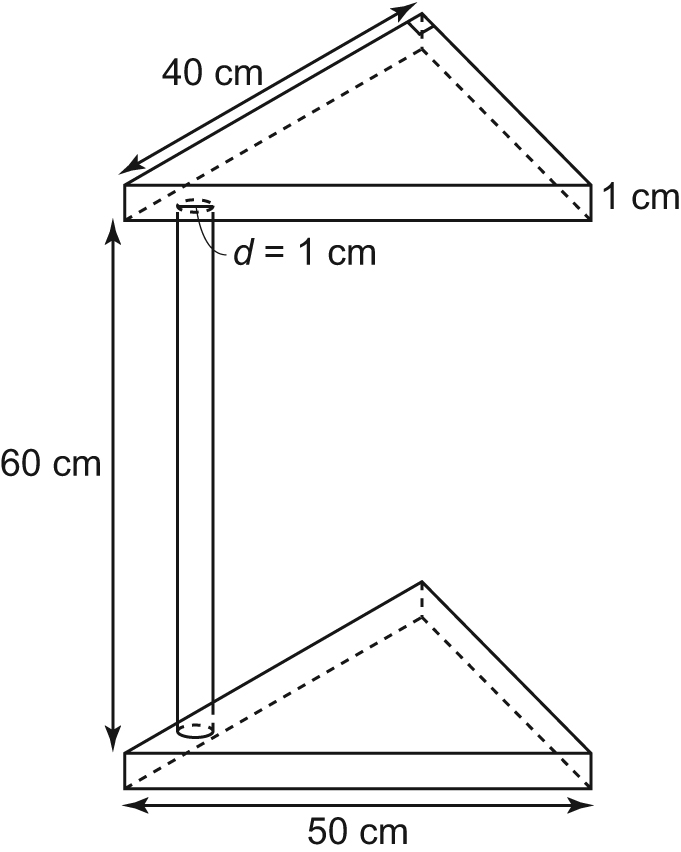 	The triangular prisms are congruent.	Here is a student’s work to determine the surface	area of the composite object. Describe any errors and 	show a correct solution.
	Triangular Prisms: 
(4)()(40)(30) + 50(1)(2)	+ 30(1)(2) + 40(1)(2) = 2640
	Cylinder: 
(1)(60) = 188.5
Total surface area: 2828.5 cm2








4. The diagram at the right shows part of a platform 
for off-shore drilling.	All the exposed surfaces (top and bottom)
are to be prepared for use. Determine the 
surface area of the platform.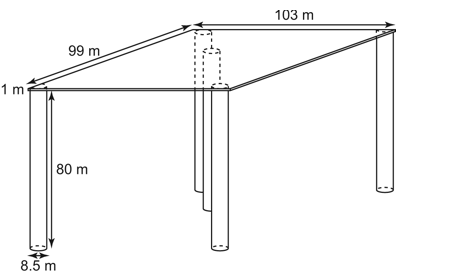 